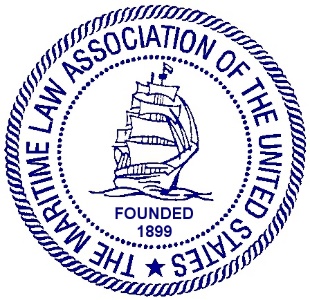 MARITIME LAW ASSOCIATION OF THE UNITED STATES
YOUNG LAWYERS COMMITTEE
MEETING AGENDA FALL 2023
THURSDAY OCTOBER 19th, 2023, 3:30 – 5:00 pmHolland & Knight560 Mission St., Suite 1900San Francisco, CADRAFT AGENDAWELCOMEIntroduction of Young Lawyer Officers:Chair 			Kristi ThompsonVice Chair		Kenny JordanSecretary		Caroline WilsonMEMBERSHIP REPORT: Report on current YLC membershipInformation on Proctor Status and application process
OLD BUSINESS:LIAISON OPENINGS:Program OverviewCurrent vacancies: Salvage Offshore IndustriesLIAISON REPORTS:In order of committee meetings:Autonomous Ships and Smart Marine Technology/Marine Torts and Casualties/Government CounselMarine Financing/Maritime Bankruptcy and InsolvencyPractice and Procedure/Marine Pollution and Maritime CrimesCruise Lines and Passenger Ships/Our Oceans/International Organizations, Conventions and Standards/Regulation of Vessel Operations, Safety, Security and NavigationStevedores, Marine Terminals, and Vessel ServicesLaw School Liaison CybersecurityFisheriesRecreational Boating/Offshore IndustriesIn-House CounselUniformity of US Maritime LawSalvage/Marine Insurance and General AverageNEW BUSINESS:Regional CLE SeminarsPlanning for Spring Meeting 2024ADJOURNMENT:We will meet for drinks directly after at Pagan Idol, 375 Bush St, San Francisco, CA.
